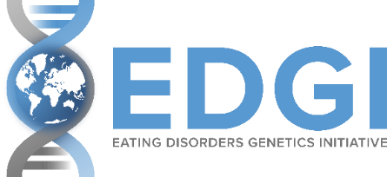 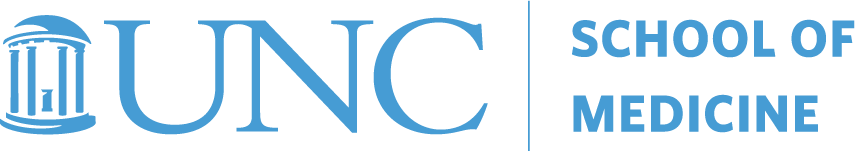 NTL MEDIA ALERT	                                          EMBARGOED: 12:01 AM EST, TUESDAY, OCTOBER 13, 2020US researchers seeking 6,000+ participants for 
world’s largest eating disorders genetics study  Study to pinpoint genes influencing risk of developing eating disordersTomorrow (Tuesday, October 13), University of North Carolina (UNC) researchers will call for more than 6,000 participants aged 18 years and over, with first-hand experience of an eating disorder to enroll in the world’s largest ever genetic research study into three complex and devastating mental illnesses.   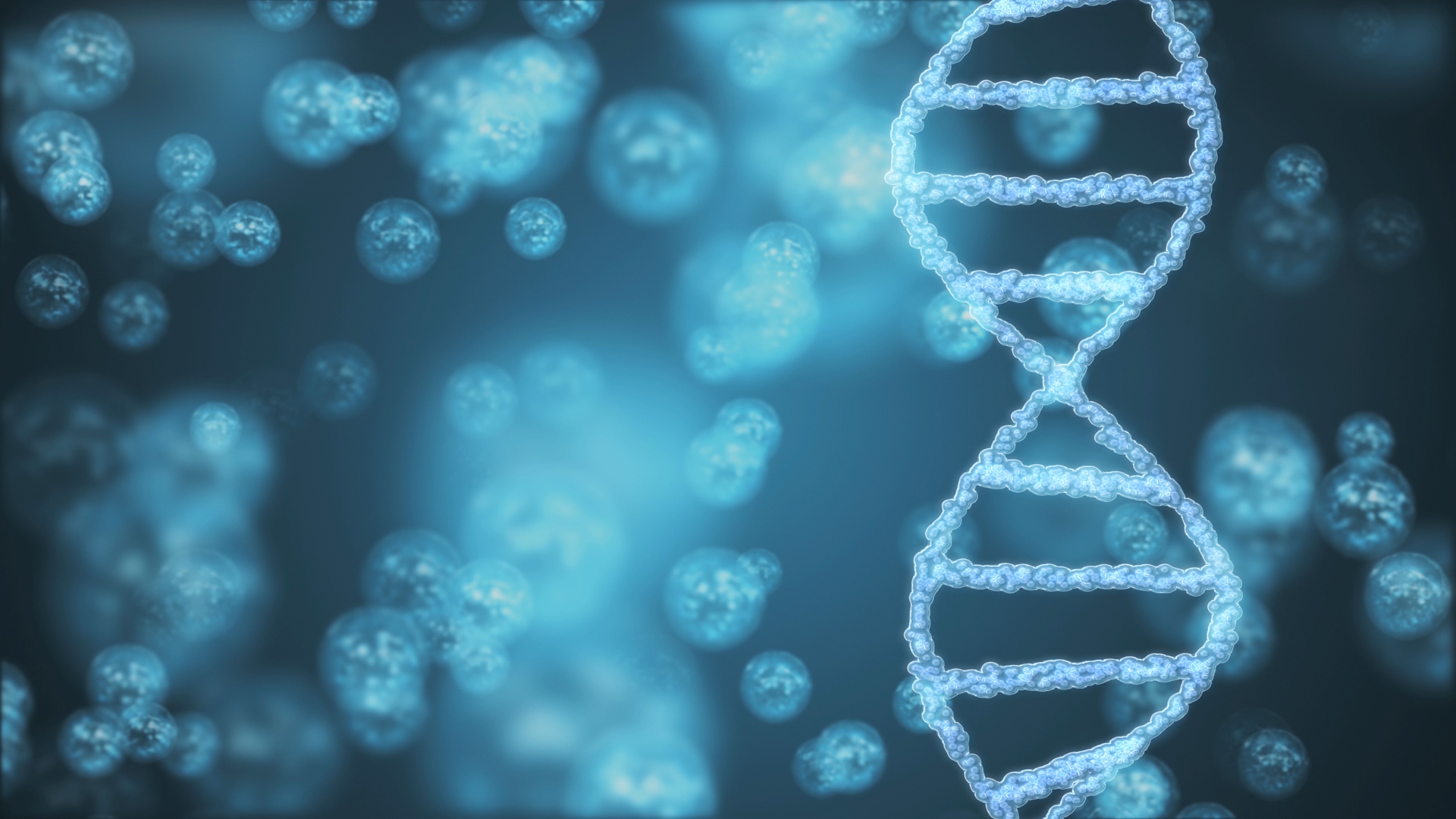 The ground-breaking Eating Disorders Genetics Initiative (EDGI) aims to identify the hundreds of genes that influence a person’s risk of developing anorexia nervosa, bulimia nervosa, and binge-eating disorder, to improve treatment, and ultimately save lives.The UNC researchers call for study participants will coincide with the release of their survey results examining the impact of COVID-19 on Americans living with eating disorders, in which two-in-three respondents voiced concern for their mental well-being.1 Eating disorders are complex mental illnesses that for some, can lead to severe and permanent physical complications, and even death.2,3 While various studies have explored one’s genetic predisposition to developing an eating disorder, only a handful of the responsible genes have been identified to date, leaving many more to be found.  To hear how cracking the genetic code of eating disorders will improve treatments, and save lives, tee up an interview and/or photo opportunity with: References1.	Termorshuizen, J.D., et al., Early Impact of COVID-19 on Individuals with Eating Disorders: A survey of ~1000 Individuals in the United States and the Netherlands. Int J Eat Disord, 2020.2.	National Institute of Mental Health. Eating Disorders: About More Than Food. 2018 [cited Aug, 2020]; Available from: https://www.nimh.nih.gov/health/publications/eating-disorders/index.shtml.3.	Fichter, M.M., et al., Long-term outcome of anorexia nervosa: Results from a large clinical longitudinal study. Int J Eat Disord, 2017. 50(9): p. 1018-1030.HEALTHCARE PROFESSIONALS HEALTHCARE PROFESSIONALS * Denotes Spanish-speaking spokesperson* Denotes Spanish-speaking spokespersonProfessor Cynthia BulikDistinguished Professor of Eating Disorders & Founding Director, The University of North Carolina Center of Excellence for Eating Disorders & Principal Investigator, EDGI, NORTH CAROLINAProfessor Laura ThorntonDeputy Director, EDGI, The University of North Carolina at Chapel Hill, NORTH CAROLINARachael FlattClinical Psychology Doctoral Candidate, The University of North Carolina at Chapel Hill, EDGI research assistant & US Ladies’ National Champion & Olympic figure skater, NORTH CAROLINADr Jessica BakerClinical Psychologist, Associate Professor, & Associate Research Director, UNC Center of Excellence for Eating Disorders, The University of North Carolina at Chapel Hill, NORTH CAROLINADr Tonya ForemanChild Psychiatrist, Associate Professor, Medical Director, University of North Carolina Center of Excellence for Eating Disorders, NORTH CAROLINADr Christine PeatClinical Psychologist, Direction of the National Center of Excellence for Eating Disorders, NORTH CAROLINADr Rachel GoodeAssistant Professor, Department of Social Work, The University of North Carolina at Chapel Hill, NORTH CAROLINADr Mae Lynn Reyes-Rodríguez*Associate Clinical Professor, Psychiatry Department & adjunct faculty, Center for Latino Health (CELAH), The University of North Carolina at Chapel Hill, NORTH CAROLINA *Available for Spanish interviewsDr Paola Giusti Rodríguez*Assistant Professor, Department of Psychiatry, University of North Carolina at Chapel Hill, NORTH CAROLINA *Available for Spanish interviewsDr Ya-Ke “Grace” WuAssistant Professor of Nursing, The University of North Carolina at Chapel Hill, NORTH CAROLINA *Available for Mandarin interviewsDr Stephanie ZerwasClinical Psychologist, Owner & Founder, Flourish Chapel Hill, NORTH CAROLINADr Laura HuckinsAssistant Professor, Division of Psychiatric Genomics, Icahn School of Medicine, Mount Sinai, NEW YORK  Dr Stephanie SetliffPsychiatrist & Regional Medical Director, Eating Recovery Center, TEXASProfessor Kelly L. KlumpMSU Foundation Professor of Psychology, Michigan State University & Fellow, Academy for Eating Disorders, MICHIGANProfessor Lisa LilenfeldClinical Psychologist, WASHINGTON D.C.Dr Karen MitchellClinical Research Psychologist, National Center for PTSD, VA Boston Healthcare System & Associate Professor of Psychiatry, Boston University School of Medicine, MASSACHUSETTSDr Lauren BreithauptClinical & Research Fellow in Psychology, Massachusetts General Hospital & Harvard Medical School, MASSACHUSETTSDr Emily PisetskyDepartment of Psychiatry & Behavioral Sciences, University of Minnesota Medical School, MINNESOTAEATING DISORDER ADVOCACY GROUP REPRESENTATIVES EATING DISORDER ADVOCACY GROUP REPRESENTATIVES Patti GeolatFounder, Something for Kelly Foundation & founder & CEO, Geolat Companies, TEXASLaura Collins Lyster-MenshAuthor, Founder & Executive Director, F.E.A.S.T., VIRGINIACELEBRITY/ INFLUENCER CELEBRITY/ INFLUENCER Ginger ZeeChief Meteorologist, ABC News, dates her struggles with eating & weight back to age 10, NEW YORKMaris DegenerYoga teacher, writer & mental health advocate who battled an eating disorder during her teens, CALIFORNIAAMERICANS WITH FIRST-HAND EXPERIENCE OF AN EATING DISORDER AMERICANS WITH FIRST-HAND EXPERIENCE OF AN EATING DISORDER Marybeth, 49Eating disorders advocate who has lived with anorexia nervosa, bulimia nervosa & binge-eating disorder, NORTH CAROLINAKatie, 20Passionate writer & college student who has spent more than half of their* life consumed by bulimia nervosa, NORTH CAROLINA *Katie has chosen to identify with gender neutral pronounsStacey, 48Eating disorders advocate who has lived with anorexia nervosa, NORTH CAROLINAManda, 33Endured 20 years between her first symptoms & receiving treatment for an eating disorder, TEXASJanice, 65Executive Director, Eating Disorders Resource Center (EDRC) who has battled anorexia nervosa for almost 50 years, CALIFORNIAErika, 30*PhD student in Linguistics who was diagnosed with anorexia nervosa at 12 years of age, CALIFORNIA *Available for Spanish interviewsMaddie, 21Student who lived with anorexia nervosa throughout most of her teens, CALIFORNIAJacob, 25Student, avid hiker, & writer who battled anorexia nervosa for nine years, NEBRASKAShira, 37Nurse, eating disorder mentor, & avid hiker who has lived with three eating disorders for 23 years, MINNESOTA Heather, 43Former ballerina, social worker & research associate who battled anorexia nervosa for 23 years, RHODE ISLANDAmy, 50Mom who has waged a more than 30-year-long battle with anorexia nervosa, NEW JERSEYKelly, 29Nursing student who has lived with anorexia nervosa, FLORIDADIGITAL MEDIA KIT + VISION Digital media kit available TUESDAY, OCTOBER 13 – edgimediakit.org 
B-roll (broadcast) vision available for download – https://vimeo.com/464100773/35c0fa5552 INTERVIEWS 




Kirsten Bruce & Mel Kheradi VIVA! Communications, AUSkirstenbruce@vivacommunications.com.au / mel@vivacommunications.com.au+61 401 717 566 | +61 421 551 257 +61 2 9968 3741 | +61 2 9968 1604